Minutes of ordinary  meeting of Wallington Demesne Parish Council held at Middleton Village Hall on Monday 24th September 2018 commencing 730pmThose Present:	J Ballantine (Chairman), S Pattison, E Green,  D Dexter, A Robson, D Cowan, S Jones, C Miller (Clerk),A Teasdale (Northumbria Police), one member of the public2018/69	Apologies for absenceS Richards, G Sanderson2018/70	Declarations of Members interestsThere were no Declaration of Members interests.2018/71	Opportunity for members of the public to raise any matter on the agendaParishioner reported North East Ambulance Service had said they did not support person’ from other parishes accessing defibrillator machinery due to people possibly travelling to collect equipment under stressful situations.2018/72	Minutes of the meeting held on 23rd July 2018The minutes of the previous meeting were agreed as a true record.2018/73	Matters arising from previous minutes held on 23rd July 2018 Defibrillators for Cambo and Scots Gap: Equipment to be installed 1/10/18 by Stephen Carey fund, who were then to arrange training in use of the equipment.   Fibre optic broadband: Nothing to report. Dog fouling at Cambo: Signage not yet insitu. Signage at Front Row, Cambo: Signage insitu.2018/74	NCC UpdateCounty Council budgets currently being prepared, with a further 30million of savings to be made over the next three years; a new £1.2million programme of structural patching across the County, which digs out sections of heavily potholed areas and places much longer lasting material, is being carried out;  Surface dressing programme covering almost 60 miles across the county had been completed; 38,000 tonnes of salt had been ordered ready for the winter; Broadband and BT/Openreach continue to cause major problems with and meeting to hopefully be held with the local broadband group.  However, it was agreed pothole repairs in the parish were not adequate, with the belief they would not withstand the winter, and were outwith the highway specification – Clerk to report areas of concern to G Sanderson as follows - Middleton Bank top road, Bolam to Scots Gap, and  B6342 at Cambo/Scots Gap junction.2018/75	Police UpdateQuad bike had been stolen at Middleton start of July, with several further shed/outbuilding thefts occurring throughout the County.  Farm garage had been set on fire near to Ponteland which had been linked to poachers, and suspicious vehicles should be reported to Northumbria Police.  Anti-hunt protestors had peacefully demonstrated at Wallington.  Door to door fish sellers had visited Angerton and who had been aggressive and intimidating.  Several daylight burgalries had occurred in Morpeth area.  Job cuts occurring within Northumbria Police.    2018/76	Reports from representatives at outside meetingsCambo School: Wraparound extension to be completed this week.    Cambo Village Hall: Crisis coffee morning to be held imminently.  Middleton Hall: Film night next Friday;  Greatest Showman to be screened next month;  Concert held last Friday with profit made;  Accordionist night scheduled 13/10/18 with pie and pea supper;  Next Highlights event 8/12/18 and geared towards families;  Leek show had been a success with £2,100 have being raised.Wallington F.C: Funding had been secured with new container, tractor, lawnmower and a slitting device which improves drainage purchased, along with new posts, as existing were against Health and Safety regulations, and a further organisation had provided funding for away strips.  Not a good start to the season, but club through to the next round of a cup game. D Cowan suggested a litter bin be provided for the pitch.2018/77	Financial Matters2018/77/01	The following payments were authorised: C Miller – August, September salary & expenses – £329.16HMRC – PAYE on above - £74.00Cambo Village Hall – rent 23/8/18 - £6.002018/78	Planning 2018/78/01	Planning Applications received18/02989/LBC: Bolt Cottage, Wallington – refurbishment works – no objections.2018/78/02	Approval of Planning Application receivedNone received.2018/79	Neighbourhood Management – to report on any issues within the parishKarbon Homes had visited Scots Gap to remove the lampposts, but had realised they were not wooden poles and would have to arrange a further visit – Clerk to recontact Karbon Homes and enquire of progress.5mph and children playing signage had been suggested for Oakford.Hedge on footpath between Scots Gap and Cambo  requires maintenance and which is to be actioned.  Footpath requires scraping – Clerk to report to County Council.Top part of signpost at Paines Bridge damaged – Clerk to report to County Council.2018/80	CorrespondenceCounty Council – disposing of hazardous wasteCounty Council – notice of Annual Town and Parish Conference 11/10/182018/81	Local Transport Plan 2019-2020Speed survey at Scots Gap had been carried out with no further action planned on B6343, and data for C161 had been passed to the police, however it was agreed the data for B6343 was unacceptable, with the belief it to be a false report due to the equipment being damaged at Mart location, and it was agreed to request a further survey and suggest equipment be situated at Scots Gap bus shelter.   It was agreed to retain reduction in speed limit at Middleton village and to include speed reduction at Scots Gap and road crossing at Wallington Hall.      2018/82	Urgent BusinessThere was no urgent business.2018/83	Date of Next MeetingThe next meeting of Wallington Demesne Parish Council will be held on Monday 26th November 2018 commencing 730pm in Cambo Village Hall.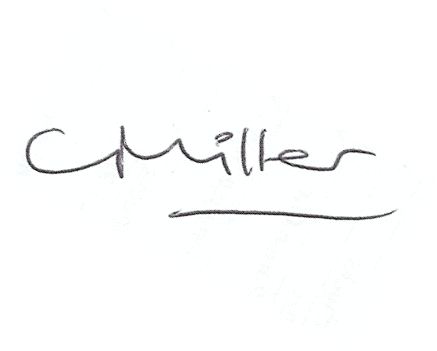 Claire MillerParish ClerkThe meeting closed at 830pm.